                 КАРАР                                                           РЕШЕНИЕ       28 апрель 2017 й.                  №104                             28 апреля 2017г.О досрочном прекращении полномочий Главы сельского поселения Мукасовский сельсовет.В соответствии с пунктом 2 части 6 статьи 36 Федерального закона от 6 октября 2003 года № 131-ФЗ "Об общих принципах организации местного самоуправления в Российской Федерации", Уставом  сельского поселения Мукасовский сельсовет, на основании представления прокурора  района «об устранении нарушений законодательства об общих принципах организаций местного самоуправления в Российской Федерации  о противодействии коррупции», Совет  сельского поселения Мукасовский сельсовет решил:1. Прекратить досрочно полномочия главы сельского поселения  Ишмуратова Б.Р. в связи с отставкой по представлению прокуратуры района с 28 апреля  2017 года.2. Возложить согласно Устава сельского поселения   временно до избрания  главы сельского поселения, исполнение полномочий Главы Администрации  сельского поселения с 28 апреля 2017 года на управляющего делами сельского поселения  Расулевой  Г.З.3. Решение вступает в силу со дня    рассмотрения.4. Решение Совета сельского поселения  Мукасовский	 сельсовет разместить на официальном сайте Совета и Администрации сельского поселения  admmukas.ru
Заместитель председателяСовета сельского поселения Мукасовский сельсовет                                       М.С. Султангазин БАШКОРТОСТАН  РЕСПУБЛИКАhЫБАЙМАК  РАЙОНЫМУНИЦИПАЛЬ РАЙОНЫНЫНМОКАС  АУЫЛ  СОВЕТЫАУЫЛ  БИЛМАhЕСОВЕТЫ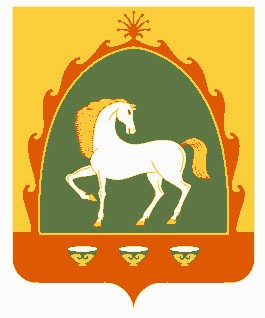 РЕСПУБЛИКА  БАШКОРТОСТАНСОВЕТСЕЛЬСКОГО  ПОСЕЛЕНИЯМУКАСОВСКИЙ  СЕЛЬСОВЕТМУНИЦИПАЛЬНОГО РАЙОНАБАЙМАКСКИЙ  РАЙОН453643. 1-се Т2ркм1н  ауылы, С. Юлаев урамы, 17. // Телефондар:  8-(347-51)4-41-43 (факс), 4-41-14, 4-41-54 // E-mail: mukas-sp@yandex.ru //453643. 1-се Т2ркм1н  ауылы, С. Юлаев урамы, 17. // Телефондар:  8-(347-51)4-41-43 (факс), 4-41-14, 4-41-54 // E-mail: mukas-sp@yandex.ru //453643, с. 1-е Туркменево, ул. С. Юлаева, 17. // Телефоны: (8-347-51)4-41-43 (факс), 4-41-14, 4-41-54 //E-mail: mukas-sp@yandex.ru //453643, с. 1-е Туркменево, ул. С. Юлаева, 17. // Телефоны: (8-347-51)4-41-43 (факс), 4-41-14, 4-41-54 //E-mail: mukas-sp@yandex.ru //БАШКОРТОСТАН  РЕСПУБЛИКАhЫБАЙМАК  РАЙОНЫМУНИЦИПАЛЬ РАЙОНЫНЫНМОКАС  АУЫЛ  СОВЕТЫАУЫЛ  БИЛМАhЕСОВЕТЫРЕСПУБЛИКА  БАШКОРТОСТАНСОВЕТСЕЛЬСКОГО  ПОСЕЛЕНИЯМУКАСОВСКИЙ  СЕЛЬСОВЕТМУНИЦИПАЛЬНОГО РАЙОНАБАЙМАКСКИЙ  РАЙОН